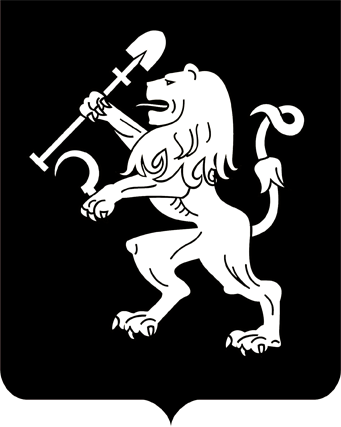 АДМИНИСТРАЦИЯ ГОРОДА КРАСНОЯРСКАРАСПОРЯЖЕНИЕО внесении изменения в распоряжение администрации городаот 24.12.2020 № 176-гхВ связи с технической ошибкой, руководствуясь статьями 45,            58, 59 Устава города Красноярска, распоряжением Главы города              от 22.12.2006 № 270-р:1. Внести изменение в абзац восьмой распоряжения администрации города от 24.12.2020 № 176-гх «О признании многоквартирных           домов аварийными и подлежащими сносу», заменив слова «№ 65г                   по ул. Калинина» словами «№ 45г по ул. Калинина». 2. Настоящее распоряжение опубликовать в газете «Городские новости» и разместить на официальном сайте администрации города.Заместитель Главы города –                                          руководитель департаментагородского хозяйства                                                              А.А. Фоминых14.01.2021№ 1-гх